CENTRO REGIONAL DE EDUCACIÓN NORMAL "PROFRA. AMINA MADERA LAUTERIO"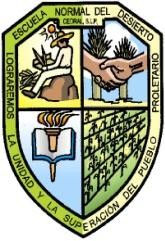 Nombre del Documento:ACTAS DE RESULTADOS DE EVALUACIÓN POR PERIODOCICLO ESCOLAR 2017-2018CódigoCREN-CES-PO-002-01Rev. 3Hoja: 1 de 1ÁREA: CONTROL ESCOLARCURSO: SEMESTRE:NOMBRE DEL MAESTRO (A):GRUPO:CODIGO DE CURSO:FECHA	FIRMA% ASISTENCIA POR UNIDAD% ASISTENCIA POR UNIDAD% ASISTENCIA POR UNIDAD% ASISTENCIA POR UNIDADCALIFICACION UNIDADCALIFICACION UNIDADCALIFICACION UNIDADCALIFICACION UNIDADEVALUACION DEL CURSOEVALUACION DEL CURSOEVALUACION DEL CURSOEVALUACION DEL CURSONo.MATRICULAA. PATERNOA. MATERNONOMBRE (S)1U2U3U4U1U2U3U4UPROM UNIDEVID FINALCALIF GLOBAL% ASIS